Углубленная диспансеризация для переболевших COVID-19 В ГБУЗ ПК «ГБ ЛГО» проводится углубленная диспансеризация граждан, перенесших COVID-19, в ходе которой возможно оценить состояние пациента, вовремя выявить у него обострение хронических болезней, сердца, сосудов, легких, почек, печени и других систем. Цель -  предотвратить развитие осложнений.Пройти обследование Вы можете в поликлинике по месту прикрепления не ранее, чем через 60 дней после выздоровления.Категории граждан, подлежащие проведению углубленной диспансеризации:1. Граждане, перенесшие новую коронавирусную инфекцию COVID-19, при наличии двух и более хронических неинфекционных заболеваний.2. Граждане, перенесшие новую коронавирусную инфекцию COVID-19, имеющие одно хроническое неинфекционное заболевание или не имеющие хронических болезней.Такая диспансеризация будет проходить для  всех возрастных групп в два этапа.Первый этап проводится в целях выявления признаков развития хронических неинфекционных заболеваний.Второй этап - это дополнительные обследования для уточнения диагноза заболевания.Обращаться для прохождения углубленной диспансеризации необходимо в отделение медицинской профилактики, по адресу: г. Лысьва, ул. Мира, 1 кабинет № 130, 128Режим работы: рабочие дни: с 08.00 до 19.00 часов.Вторая и четвертая суббота каждого месяца: с 8-00 до 14-00 час.Прием по предварительной записи:по телефону единого центра записи: 6-60-70, по телефону Поликлиники № 1 (взрослая) 6-00-63,через интернет-сайт https://k-vrachu.ru, через портал ЕПГУ Госуслуги,через администратора регистратуры, через инфомат в холле поликлиники,через участкового врача-терапевта.При себе иметь: полис, паспорт.Обращаться натощак (для сдачи анализов крови).При посещении поликлиники необходимо соблюдать социальную дистанцию 1,5 – 2 метра, носить маску, перчатки, обрабатывать руки антисептиком в специально оборудованных для посетителей местах.Сроки проведения углубленной диспансеризации:Не ранее 60 календарных дней после выздоровления гражданина, перенесшего новую коронавирусную инфекцию COVID-19, при оказании ему медицинской помощи в амбулаторных условиях или в условиях стационара.Процедура осмотраПроцедура осмотра будет проходить в два этапа.Первый этапОн включает в себя следующие процедуры:Измерение сатурации (насыщенности крови кислородом) в состоянии покоя. Процедура не требует забора крови, проводится с помощью пульсоксиметра – прибора, определяющего уровень кислорода с помощью просвечивания пальца, мочки уха или пазухи носа.Повторное измерение сатурации после шестиминутной ходьбы – определяется, насколько хорошо всасывается лёгкими кислород при физической нагрузке. Тест проводится, если человек жалуется на одышку или отёки.Спирометрия либо спирография – измерение показателей дыхательной функции. Специальный прибор, спирометр, измеряет объём лёгких по количеству вдыхаемого и выдыхаемого в загубник воздуха.Общий клинический анализ крови. Измеряется уровень гемоглобина, эритроцитов и других кровяных телец.Биохимический анализ крови с выявлением уровня холестерина, лактодигидрогеназы, креатинина и т. д.Анализ крови на уровень D-димеров в крови. D-димер – фрагмент белка, образующийся при распаде тромбов. Сам анализ призван показать, насколько велик риск тромбоза, тромбоэмболии, ДВС-синдрома и других заболеваний, связанных с повышенной свёртываемостью крови внутри сосудов.Флюорография (если ещё в этот год не делалась). Проверяются нарушения работы лёгких, связанные с туберкулёзом и другими заболеваниями.Осмотр и анкетирование у терапевта. Цель – оценить общее самочувствие и наличие или отсутствие текущих заболеваний.Второй этапОн проводится для того, чтобы уточнить состояние здоровья, если на первом этапе выявлены проблемы. В него входят:Эхокардиография – УЗИ (ультразвуковое исследование) сердца. Проводится, если сатурация в покое ниже 94%, а результаты теста на ходьбу плохие.Компьютерная томография (послойное рентгеновское просвечивание) лёгких. Показания те же.Дуплексное сканирование вен на ногах – УЗИ сосудов с измерением скорости кровотока. Проводится, если анализ уровня D-димеров показал, что возможны тромбозы.Если по результатам диспансеризации у пациента выявят хронические заболевания или риски их возникновения, то ему будет оказано необходимое лечение и назначена медицинская реабилитация.Подготовка к отдельным видам исследований:Измерение насыщения крови кислородом (сатурация) в покое:Не употреблять стимулирующие вещества перед процедурой: энергетики, кофеин, наркотические препаратыИсключить спиртное (алкоголь может незначительно искажать показания аппарата)Исключить табакокурение (курение способствует изменению глубины вдоха, тонуса сосудов, частоты сердцебиения, влияя на снижение уровня кислорода в крови)Отказ от использования лака для ногтей, крема для рук в день диагностики (могут создавать препятствия для световых волн)Проведение спирометрии:За двое суток (48 часов) не принимать антигистаминные препараты (противоаллергические, а также поликомпонентные лекарства, в которые могут входить антигистаминные средства)За сутки до исследования (в течение 24 часов) не применять препараты, в составе которых имеются теофеллин, теобромин, эуфиллин.За 8 часов: - не использовать препараты адреналина и сходных с ним препаратов (адреномиметики), в том числе средства против насморка – нафтизин, галазолин, санорин, а также холинолитики: атропин, скополамин, платифиллин);- нельзя употреблять кофе и кофеинсодержащие препараты.За 2 часа до исследования – не курить, не употреблять алкогольЗа 12 часов не принимать длительно действующих бронходилятаторов и за 4 часа короткодействующих бронходилятаторов (обязательно сообщить врачу, если препарат был введен)За 30 минут – 1 час снизить значительные физические нагрузкиОбщий (клинический) анализ крови развернутый, биохимический анализ крови:Утром натощак, после 8-12 часового ночного периода голодания. Если у пациента нет возможности прийти в лабораторию утром, кровь следует сдавать после 6 часов голодания, исключив в утреннем приеме пищи жирыЗа 1-2 дня до обследования исключить из рациона жирное, жареное и алкогольЗа 2-3 часа до исследования избегать серьезных эмоциональных переживанийЗа сутки до исследования (24 часа) исключить алкоголь, интенсивные физические нагрузки, прием лекарственных препаратов (по согласованию с врачом)Не следует сдавать кровь сразу после физиотерапевтических процедур, инструментального обследования, рентгенологического и ультразвукового исследований, массажа и других медицинских процедурТест с 6-ти минутной ходьбой:Необходимо позавтракатьЗа 3-4 часа до теста не принимать кардиологических препаратовЗа 2 часа до теста отказаться от куренияОпределение концентрации Д-димера в крови (при средней степени тяжести и выше новой коронавирусной инфекции):Предпочтительно сдавать анализ утром натощак, после 8-14 часов ночного периода голодания (воду пить можно), допустимо днем через 4 часа после легкого приема пищиЗа сутки (24 часа) необходимо исключить повышенные психоэмоциональные и физические нагрузки, прием алкоголяЗа 30 минут до исследования не курить, в том числе электронные сигареты.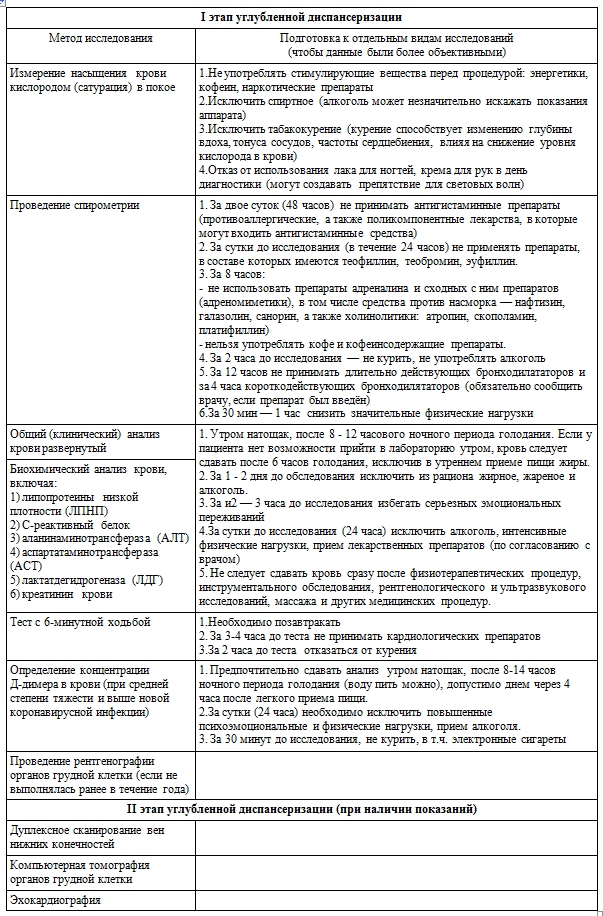 